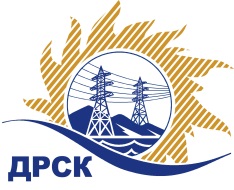 Акционерное общество«Дальневосточная распределительная сетевая  компания»ПРОТОКОЛпроцедуры вскрытия конвертов с заявками участников СПОСОБ И ПРЕДМЕТ ЗАКУПКИ: открытый электронный запрос предложений № 596383 на право заключения Договора на выполнение работ «Капремонт ВЛ-0,4 кВ с.Н-Ильиновка, с.Новочесноково, с.Коршуновка, с.Албазинка» для нужд филиала АО «ДРСК» «Амурские электрические сети» (закупка 770 раздела 1.1. ГКПЗ 2016 г.).Плановая стоимость: 14 361 000,00 руб. без учета НДС; 16 945 980,0 руб. с учетом НДСПРИСУТСТВОВАЛИ: постоянно действующая Закупочная комиссия 2-го уровня ВОПРОСЫ ЗАСЕДАНИЯ КОНКУРСНОЙ КОМИССИИ:В ходе проведения запроса предложений было получено 12 предложений, конверты с которыми были размещены в электронном виде на Торговой площадке Системы www.b2b-energo.ru.Вскрытие конвертов было осуществлено в электронном сейфе организатора запроса предложений на Торговой площадке Системы www.b2b-energo.ru автоматически.Дата и время начала процедуры вскрытия конвертов с предложениями участников: 05:29 московского времени 29.01.2016Место проведения процедуры вскрытия конвертов с предложениями участников: Торговая площадка Системы www.b2b-energo.ru Всего сделано 35 ценовых ставок на ЭТП.В конвертах обнаружены предложения следующих участников запроса предложений:Ответственный секретарь Закупочной комиссии 2 уровня                                     Т.В.ЧелышеваЧувашова О.В.(416-2) 397-242№ 278/УР-Вг. Благовещенск29 января 2016 г.№Наименование участника и его адресПредмет заявки на участие в запросе предложений1ООО "ДЭМ" (675000, Россия, Амурская обл., г. Благовещенск, ул. Амурская, д. 257)Предложение, подано 28.01.2016 в 03:56
Цена: 13 440 200,00 руб. (цена без НДС: 11 390 000,00 руб.)2ООО "РУССТРОЙ" (115477, г. Москва, ул. Деловая. д.11, корп.1, офис 220)Предложение: подано 28.01.2016 в 03:55
Цена: 13 452 000,00 руб. (цена без НДС: 11 400 000,00 руб.)3ООО "ЭНЕРГОСИСТЕМА АМУР" (675000, Россия, Амурская область, г. Благовещенск, ул. Красноармейская, д. 102, литер А)Предложение, подано 28.01.2016 в 04:13
Цена: 14 234 623,20 руб. (цена без НДС: 12 063 240,00 руб.)4ООО "ВОСТОК-СТРОЙИНВЕСТ" (675000, Россия, Амурская обл., г. Благовещенск, ул. 50 лет Октября, д. 13/1, оф. 507)Предложение, подано 28.01.2016 в 03:57
Цена: 12 206 850,00 руб. (НДС не облагается)5ООО "ЭК "СВЕТОТЕХНИКА" (675029, Россия, Амурская обл., г. Благовещенск, ул. Артиллерийская, д. 116)Предложение, подано 28.01.2016 в 03:57
Цена: 14 500 000,48 руб. (цена без НДС: 12 288 136,00 руб.)6ООО "АСЭСС" ((Амурская область, г. Благовещенск) ул. 50 лет Октября 228)Предложение: подано 28.01.2016 в 04:59
Цена: 14 803 930,72 руб. (цена без НДС: 12 545 704,00 руб.)7ООО "ТЕХЦЕНТР" (690105, Россия, Приморский край, г. Владивосток, ул. Русская, д. 57 Ж, кв. 18)Предложение, подано 28.01.2016 в 02:36
Цена: 15 930 000,00 руб. (цена без НДС: 13 500 000,00 руб.)8ООО "Наратай энерджи" (630124, г. Новосибирск, ул. Бориса Богаткова, 253/2)Предложение: подано 27.01.2016 в 15:18
Цена: 16 000 000,00 руб. (цена без НДС: 13 559 322,03 руб.)9ООО "СвязьСтройКомплекс" (658823, Алтайский край, г. Славгород, ул. Ленина, д. 109)Предложение: подано 27.01.2016 в 12:27
Цена: 16 099 051,00 руб. (цена без НДС: 13 643 263,56 руб.)10ООО "Спецсети" (675000, Россия, Амурская обл., г. Благовещенск, ул. Горького, д. 300, оф. 35)Предложение, подано 27.01.2016 в 10:42
Цена: 16 648 053,60 руб. (цена без НДС: 14 108 520,00 руб.)11ООО ФСК "Энергосоюз" (675007 Амурской области г. Благовещенск ул. Нагорная ,20/2 а/я 18;)Предложение: подано 28.01.2016 в 04:33
Цена: 16 784 627,98 руб. (цена без НДС: 14 224 261,00 руб.)12ООО "Сельэлектрострой" (679015, Россия, Еврейская автономная обл., г. Биробиджан, ул. Советская, д. 127 В)Предложение, подано 28.01.2016 в 02:52
Цена: 16 866 706,35 руб. (цена без НДС: 14 293 818,94 руб.)